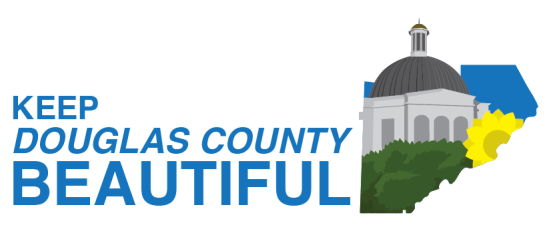 Litter Kit Rental ApplicationEvent Date(s) _____________________________________________________Event Name ______________________________________________________Event Location ____________________________________________________Name of Borrower __________________________________________________________________Borrower’s Organization __________________________________________________________________Borrower’s Address __________________________________________________________________City __________________________________ State ___________ Zip ______Borrower’s E-mail _________________________________________________________________Borrower’s Phone Number __________________________________________________________________Brief Description of Event ____________________________________________________________________________________________________________________________________________Email: tabrieahcobb@co.douglas.ga.us, Mon.-Fri. between the hours of8:30 am and 4:30 pm. to schedule a Litter Kit pick up.Borrower’s Signature __________________________________________________________________Date   : _______________